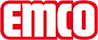 emco Bauemco MARSCHALL Original SPIN®Safe met gekartelde rubber inlage 22 SPIN/SGtype22 SPIN/SGbeloopbaarheidnormaal tot sterkdraagprofielenversterkt contactgeluidgedempt aluminium draagprofiel met aan de onderzijde geluiddempende strokenca. hoogte (mm)25.9loopvlakgeïntegreerde,weerbestendige rubber inlage voor een nog betere vuilopname. Combineert een r.v.s.-profiel met entreematten voor een optimale oriëntatie voor blinden en slechtzienden bij de entree (conform DIN 32984).standaard profielafstand ca. (mm)5 mm afstandhouder van rubberAnti-slip (EN 13893): VoldoetAntislip werking van de rubber inlage: R9 Antislip werking van het r.v.s. profiel: R9 (Conform DIN 51130)Kleurenzwartverbindingmet kunststof ommantelde r.v.s.-kabel.garantie4 jaar garantieInformatie omtrent garanties vindt u op:AfmetingenBreedte:……….mm (staaflengte)Looplengte:……….mm (looprichting)contactemco Benelux B.V. · Divisie Bouwtechniek · Postbus 66, NL-5320 AB Hedel · Baronieweg 12b, NL-5321 JW Hedel · Tel. (+31) 073 599 8310 · België / Luxemburg: Tel. (+32) 056 224 978 · bouwtechniek@benelux.emco.de